Мастер-класс подготовила учитель-логопедСтаценко В.Г.«Зарядка для мозга»26 марта 2021годСлайд1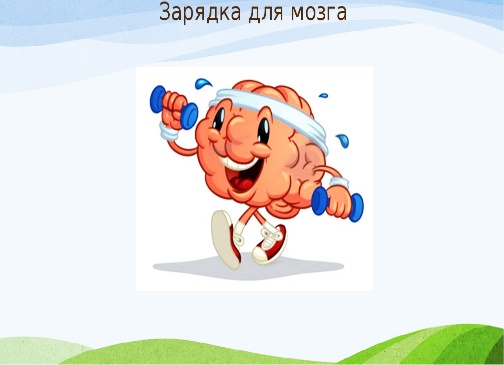 Слайд2Содержание мастер-классаСлайд 3Слайд 4Слайд5 Слайд 6Слайд 7Для чего я вам показываю человека пенфильда? На данном рисунке  можно увидеть соотношение разных частей тела занимаемых в головном мозге. И как видите руке отведен большой процент. Поэтому делаем акцент на руки и голову.Слайд 8Слайд 9На своих занятиях я уже два года использую кинезиологические упражненияСлайд  10Слайд11Слайд 12,13,14Я--------------------скажите а вы за собой замечали, что забываете слова, забываете куда положили предмет, если поставили предмет ,то он должен стоять здесь и не дай бог кто-то его переставит.  Слайд 15Да это не вы не хотите помнить где-что лежит,это ваш мозг лениться. Ну тогда эта гимнастика и для вас. Давайте от теории переходить к практикеЯ сейчас вам покажу видео как дети освоили гимнастику ВИДЕО №1А ТЕПЕРЬ МЫ СВАМИ.  УПРАЖНЕНИЯ   Я ПОДОБРАЛА ДОСТАТОЧНО ЛЕГКИЕ ЧТОБЫ   НЕ    ИСПУГАТЬ ВАС,   И ВЫ СКАЗАЛИ :-НЕТ,НЕТ ЭТО НЕ ДЛЯ МЕНЯСЛАЙД 16Слайд 17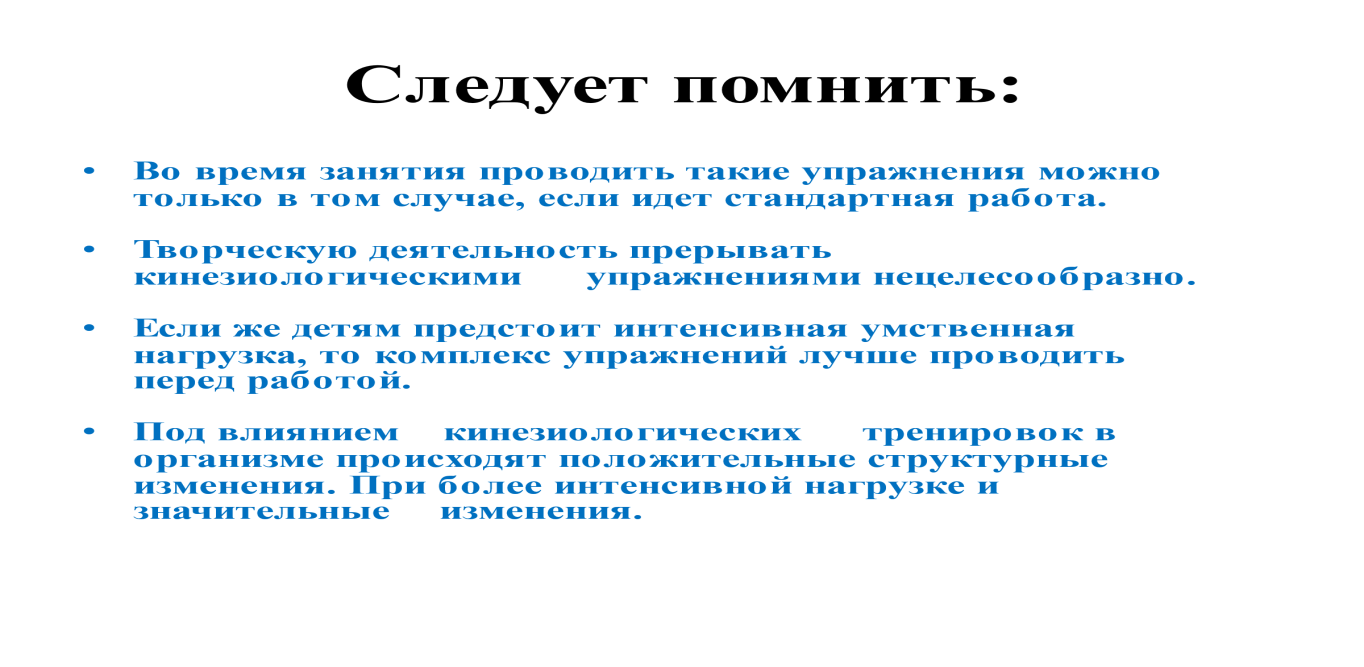 Чтобы вы могли использовать мой мастер-класс у себя на занятиях, я вам дарю видеозапись с гимнастикой для мозга, вы можете его включать у себя на уроках, конечно если вас эта тема заинтересовала. Ну если вы не хотите рано стареть, то выполняйте эти упражнения  НА ЗДОРОВЬЕ!ВИДЕО №2  повторяем все вместе  И в завершение мастер-класса я предлагаю вам помедитировать. (проводится под спокойную музыку). ЗАКРОЙТЕ ГЛАЗА найдите  свое сердце, прижмите  обе руки к груди, и прислушаемся, как оно стучит: «тук, тук, тук». А теперь представьте, что у вас в груди рядом с сердцем находится кусочек ласкового весеннего солнышка. Давайте улыбнемся  и подарим друг другу тепло своего сердца.        А сейчас мысленно положите на левую руку весь свой багаж знаний,  которым вы  получили на моем  мастер-классе. На правую руку кусочек теплого, весеннего солнышка, хлопнем в ладоши и скажем друг другу  -  «Спасибо».